NIKKOLLEGAW IR-REĠJUNI U L-BLIET GĦAL EWROPA AKTAR B'SAĦĦITHAPJAN TAL-KOMUNIKAZZJONI 2016KuntestFl-Istrateġija tal-Komunikazzjoni 2015-2020 il-Kumitat Ewropew tar-Reġjuni (KtR), enfasizza l-ħtieġa li l-Ewropa titqarreb maċ-ċittadini tagħha permezz ta' komunikazzjoni iffukata u bidirezzjonali bejn il-livelli lokali u reġjonali u l-istituzzjonijiet tal-UE, u permezz ta' kooperazzjoni aħjar mal-Kummissjoni Ewropea, mal-Parlament Ewropew u mal-Kunsill. Iż-żewġ udjenzi ewlenin fil-mira tal-komunikazzjoni tal-KtR huma l-awtoritajiet reġjonali u lokali tal-Ewropa, u dawk li jieħdu d-deċiżjonijiet fl-istituzzjonijiet tal-UE. L-għan ta’ din il-komunikazzjoni huwa li tappoġġa permezz ta’ approċċ inklużiv u strateġiku, il-ħidma politika tal-KtR bħala komponent intergrat tal-proċess tat-tmexxija tal-politika u biex issaħħaħ ir-rwol tal-KtR fid-difiża tal-koeżjoni territorjali u l-involviment taċ-ċittadini tal-UE. Permezz tal-komunikazzjoni tiegħu l-KtR jagħti vuċi għall-ħtiġijiet u l-interessi tar-reġjuni u l-bliet, juża dan il-kontribut biex jikkontribwixxi għall-ħidma leġislattiva u jiżviluppa messaġġi politiċi qawwija lejn il-Parlament Ewropew, il-Kunsill tal-UE u l-Kummissjoni Ewropea.L-istrateġija tirrikonoxxi li l-membri tal-KtR għandhom rwol ewlieni fil-komunikazzjoni tal-"Ewropa" permezz tal-attivitajiet politiċi tagħhom u timmira li tiżviluppa "netwerk ta' netwerks" b'żewġ għanijiet: l-ewwel billi tintegra u żżid l-aċċessibilità għal komunikazzjoni eżistenti u għodod permezz ta' koordinazzjoni aħjar fil-livell tal-istituzzjonijiet tal-UE. It-tieni nett, biex dan jinkiseb permezz ta’ interface ġdid għall-membri tal-KtR u billi jinvolvihom f’netwerks lokali u attivitajiet ta’ komunikazzjoni tal-Uffiċċji tal-Informazzjoni tal-Parlament Ewropew, ir-Rappreżentanzi tal-Kummissjoni Ewropea u ċ-Ċentri ta’ Informazzjoni ta’ Europe Direct fl-Istati Membri kif ukoll l-awtoritajiet reġjonali u lokali u l-assoċjazzjonijiet tagħhom.L-istrateġija ta’ ħames snin se tiġi implimentata permezz tal-Pjanijiet tal-Komunikazzjoni annwali, li jistabbilixxu numru limitat ta’ prijoritajiet tematiċi, li jirriflettu l-prijoritajiet politiċi tal-KtR, il-prijoritajiet tematiċi tal-kummissjonijiet tiegħu u l-attivitajiet ta’ komunikazzjoni tal-Gruppi Politiċi tal-KtR, kif ukoll dawk stabbiliti bħala parti mill-kooperazzjoni tal-KtR mal-istituzzjonijiet l-oħra tal-UE, jiġifieri l-Parlament Ewropew u l-Kummissjoni Ewropea.Komunikazzjoni dwar il-Prijoritajiet Politiċi tal-KtR 2015-2020L-attivitajiet tal-komunikazzjoni tal-KtR ser jirriflettu l-ħames Prijoritajiet Politiċi tal-KtR għall-2015-2020, kif adottati f’Ġunju 2015:1) Bidu ġdid għall-ekonomija Ewropea;2) Id-dimensjoni territorjali tal-leġislazzjoni tal-UE hija importanti;3) Ewropa aktar sempliċi u aktar konnessa;4) Stabbiltà u kooperazzjoni fl-Unjoni Ewropea kif ukoll barra mill-Unjoni Ewropea;5) L-Ewropa taċ-ċittadini hija l-Ewropa tal-ġejjieni.Id-Direttorat għall-Komunikazzjoni ser jipprovdi kopertura adegwata tax-xogħol leġislattiv u l-attivitajiet istituzzjonali f’dawk il-ħames oqsma ta’ prijorità u ser jiżgura d-disponibbiltà tal-informazzjoni ewlenija dwar opinjonijiet u inizjattivi istituzzjonali, billi juża l-iktar għodod ta’ komunikazzjoni xierqa b’mod integrat. It-taħlita ta' midja adatta se tiġi definita permezz tal-użu tas-servizzi tal-istampa tal-KtR, midja awdjoviżiva, avvenimenti, il-websajt, il-midja soċjali u pubblikazzjonijiet, u b’kont meħud tar-rilevanza tal-aħbarijiet, ir-rilevanza politika u istituzzjonali, kif ukoll l-udjenzi ta’ mira potenzjali.Flimkien ma’ dan l-impenn bażiku biex jitwettqu d-dmirijiet tal-komunikazzjoni istituzzjonali, numru limitat ta’ kampanji ta’ komunikazzjoni aktar wiesgħa ser jiġu implimentati biex jintlaħqu miri ta’ politika u ta’ komunikazzjoni ċari permezz ta’ approċċ koordinat. Dawn il-kampanji ser ikopru l-prijoritajiet tematiċi tal-KtR għall-2016.Kampanji ta’ komunikazzjoni ffokatiFilwaqt li l-attività rilevanti mal-membri tal-KtR ser tiġi koperta, ir-riżorsi ser ikunu kkonċentrati fuq numru limitat ta’ temi politiċi, li huma mistennija li jkunu ta’ importanza partikolari fl-2016. It-temi huma msemmija f’lista usa’ ta’ sottotemi li huma marbuta mal-Prijoritajiet Politiċi tal-KtR, huma marbuta mall-Programm ta’ Ħidma tal-Kummissjoni u huma meqjusa bħala oqsma b’potenzjal għal kopertura mill-midja u għall-kontribut konsultattiv u relevanti minn isfel għal fuq. B’mod partikolari, il-membri tal-KtR ser jiġu appoġġati biex ikunu aktar involuti b’mod attiv f'attivitajiet ta’ komunikazzjoni fl-Istati Membri u li għalihom kooperazzjoni aktar mill-qrib u sħubija ma’ istituzzjonijiet oħra tal-Unjoni Ewropea ser tkun mitluba. Il-kampanji tal-komunikazzjoni ser jiġu żviluppati minn timijiet intraservizz dedikati għall-kampanja. Għall-2016, dawn il-kampanji attwali li ġejjin qed jiġu proposti:L-ispinta lill-impjiegi, it-tkabbir u l-investiment fir-reġjuni u l-bliet tal-EwropaIr-raġunament wara din il-kampanja hija l-ħtieġa għall-investiment iffukat kemm privat kif ukoll pubbliku biex tingħata spinta lill-impjiegi u t-tkabbir u biex tippromwovi s-sostenibbiltà ekonomika, soċjali u ambjentali għar-reġjuni u l-bliet kollha fl-UE. Konnessjonijiet ta’ trasport aħjar u netwerks diġitali u tal-enerġija, kif ukoll il-qsim ta’ esperjenzi u ta’ prattika tajba, jistgħu jikkontribwixxu għall-kompetittività tal-bliet u r-reġjuni u għaldaqstant tal-UE kollha kemm hi. Attivitajiet ta’ komunikazzjoni ser jagħmlu użu mill-opinjonijiet tal-KtR, minn studji, seminars, konferenzi, pubblikazzjonijiet u messaġġi relatati u l-attivitajiet ser jilħqui l-qofol tagħhom fl-okkażjoni tas-7 Summit Ewropew tar-Reġjuni u l-Bliet fi Bratislava fit-8/9 ta’ Lulju 2015. Enfasi fuq id-dimensjoni territorjali tal-baġit tal-UE fil-kuntest tar-reviżjoni ta’ nofs it-term tiegħuWieħed mill-aktar messaġġi importanti tal-KtR lill-istituzzjonijiet l-oħra tal-UE huwa li d-dimensjoni territorjali tal-baġit tal-UE hija importanti. Il-Kummissjoni Ewropea ser twettaq reviżjoni ta’ nofs it-term tal-Qafas Finanzjarju Pluriennali attwali sa tmiem l-2016. F’dan il-kuntest, l-attivitajiet ta’ komunikazzjoni tal-KtR ser jappoġġjaw il-ħidma politika u leġislattiva tal-KtR u jenfasizzaw il-bżonn li jiġu involuti l-awtoritajiet reġjonali u lokali meta jintefqu fondi tal-UE għal proġetti lokali. Probabbilment, l-attivitajiet ta’ komunikazzjoni f’dan ir-rigward se jilħqu l-ogħla punt tagħhom fit-tieni nofs tal-2016.Appoġġ lill-istabbiltà globali permezz tal-kooperazzjoni reġjonali u lokaliId-dibattiti riċenti – inkluż dwar il-kriżi tar-refuġjati – urew għal darb’ oħra li, f’dinja interkonnessa, l-Ewropa għandha ssib soluzzjonijiet komuni għal sfidi komuni. Ir-reġjuni u l-bliet jistgħu jgħinu biex jiġu indirizzati l-isfidi fl-oqsma tal-migrazzjoni, it-tibdil fil-klima, il-politika tal-kummerċ (TTIP), il-politiki tat-tkabbir u tal-viċinat, u l-KtR ser ikompli jiżviluppa l-ħidma leġislattiva tiegħu dwar dawn is-suġġetti. Barra minn hekk, il-KtR ser japprofondixxi l-kooperazzjoni tiegħu ma’ rappreżentanti reġjonali u lokali tal-pajjiżi tal-Viċinat tan-Nofsinhar u tal-Lvant tal-UE permezz tal-assembleji tal-ARLEM u l-CORLEAP u ser jiżviluppa attivitajiet b’orjentazzjoni globali, flimkien mal-awtoritajiet reġjonali u lokali u l-korpi rappreżentattivi tagħhom, ma' netwerks u assoċjazzjonijiet, pereżempju mal-Patt tas-Sindki tal-UE, mal-Kungress tal-Kunsill tal-Ewropa, man-Nazzjonijiet Uniti (UNDP, l-UN-HABITAT, UNEP), eċċ. Fl-2016 l-attivitajiet ta' komunikazzjoni kemm fil-livell tal-UE kif ukoll dak lokali ser jgħinu jsaħħu s-sensibilizzazzjoni ta' dawn il-kwistjonijiet fost il-partijiet interessati u l-pubbliku, u jrawmu l-iskambju tal-prattika tajba.Għal kull wieħed minn dawn il-kampanji ffukati, sett ta’ għodod ta’ komunikazzjoni ser jiġi żviluppat, bħal:Pakketti ta’ informazzjoni għall-membri tal-KtR fil-lingwi kollha tal-UE li jinkludu skedi informattivi, preżentazzjonijiet, infografika u filmati dwar it-tliet kampanji tematiċi. Dan il-pakkett ta' informazzjoni huwa mfassal u mxerred b’kooperazzjoni mad-delegazzjonijiet nazzjonali biex jappoġġa lill-membri fil-ħidma politika lokali tagħhom u biex jinforma lill-pubbliku u lill-partijiet interessati. Dawn ser jinkludu testi mħejjija għall-istampa (bl-użu tat-tekniki ta' rakkontar ta' stejjer), 'shareables' fuq il-midja soċjali u materjal awdjoviżiv;attivitajiet tal-midja (relazzjonijiet mal-istampa, mezzi awdjoviżivi ta' rakkontar ta’ stejjer għal gruppi fil-mira differenti, sħubijiet mal-mezzi tax-xandir); strateġiji għall-midja soċjali; avvenimenti ewlenin (konferenzi tal-KtR, is-7 Summit tar-Reġjuni u l-Bliet, eċċ.). Ħarsa ġenerali dettaljata tal-attivitajiet proposti għall-prijoritajiet ġenerali, kif ukoll kampanji tematiċi, hija inkluża fl-Appendiċi I. L-ippjanar ta’ kampanji tematiċi se jsir bl-użu ta' dawn il-punti ta' riferiment:Narrattiva lill-awtoritajiet lokali u reġjonali;Narrattiva lill-istituzzjonijiet tal-UE;Stadju 2016;L-attivitajiet ewlenin tal-komunikazzjoni.L-innovazzjoni fis-servizzi u l-attivitajiet ta’ komunikazzjoni tal-KtR għall-2016F’dan il-kapitolu ser tingħata deskrizzjoni qasira dwar l-attivitajiet ġenerali ta' komunikazzjoni tal-KtR u tas-servizzi li huma disponibbli għall-membri u l-amministrazzjoni tal-KtR. Id-deskrizzjoni tiffoka fuq servizzi ġodda u l-approċċi li għandhom jiġu implimentati fl-2016. Għal kull attività ta’ komunikazzjoni, taħlita tal-għodod ta’ komunikazzjoni l-aktar xierqa ser jiġu vvalutati b’mod integrat. Jekk ikun meħtieġ, il-komunikazzjoni ser tindirizza wkoll kwistjonijiet ta’ aħbar mhux mistennija li jkollhom impatt fuq l-aġenda tal-UE u fuq l-awtoritajiet lokali u reġjonali.Relazzjonijiet mal-istampa u mal-midjaIn-numru ta’ persunal fid-dipartiment tal-istampa żdied fl-2015 u ser ikopri l-attivitajiet kollha tal-kummissjonijiet tal-KtR kif ukoll is-"swieq" tal-midja nazzjonali ewlenija (l-istampa ta' UK, FR, IT, ES, PL, DE, AT, BE, UE). Mill-2016, ippjanar imsaħħaħ bil-quddiem permezz ta' skeda ġdida ta' ppjanar tal-midja ser jinkludi aġġornamenti mis-servizzi u l-gruppi politiċi kollha (stqarrijiet għall-istampa, konferenzi stampa, vjaġġi għall-istampa, kits tal-midja, eċċ.). L-iskeda ta' ppjanar ser tkun marbuta mill-qrib u b'mod proattiv mal-aġendi politiċi u leġislattivi tal-istituzzjonijiet tal-UE.Sħubijiet tal-midja ma' aġenziji Ewropej u nazzjonali tal-aħbarijiet nazzjonali u ma' xandara pubbliċi ser jiġu evalwati u żviluppati aktar, inkluż permezz tat-televiżjoni reġjonali (CIRCOM) u n-netwerks tar-radju. Ir-relaturi tal-KtR ser jibqgħu fost il-klijenti ewlenin tas-servizz, li se jiddiversifika u jespandi l-kopertura tal-fażijiet differenti involuti fil-produzzjoni u l-adozzjoni tal-opinjonijiet. Barra minn hekk, it-tim tal-istampa se jfittex li jidentifika kelliema tal-KtR li jistgħu jintużaw għal attivitajiet ta’ komunikazzjoni marbuta mal-prijoritajiet istituzzjonali l-aktar rilevanti.Sinerġiji msaħħa ma’ msieħba istituzzjonali bħal pereżempju l-Parlament Ewropew u l-Bank Ewropew tal-Investiment (BEI) ħolqu opportunitajiet sinifikanti ta’ komunikazzjoni konġunta fl-2015 u dawn ser jiġu żviluppati aktar fl-2016. Barra minn hekk, il-KtR ser jorganizza għadd ta’ seminars għal rappreżentanti tal-midja reġjonali f’kooperazzjoni mal-Parlament Ewropew, il-Kunsill u l-Kummissjoni Ewropea.Il-mezzi awdjoviżivi tal-KtR ser jintużaw aktar għas-sostenn ta’ rakkontar ta' stejjer minn isfel għal fuq, li jagħti vuċi lill-membri u partijiet interessati lokali u reġjonali oħra dwar it-temi ta’ prijorità differenti.AvvenimentiFl-2016, erba’ avvenimenti ewlenin tal-KtR – il-konferenza dwar l-aġenda urbana f’Mejju f’Amsterdam, is-Summit tal-KtR fi Bratislava f’Lulju, l-OPEN DAYS u l-EuroPCom f’Ottubru fi Brussell, flimkien ma’ tliet konferenzi tematiċi oħra tal-KtR, li ser isiru b’mod parallel mas-sessjoni plenarja tal-KtR f’April, Ġunju u Diċembru – ser jiggarantixxu aġenda sħiħa ta' avvenimenti u jeħtieġu livell sinifikanti ta’ koordinazzjoni interna u esterna. Fl-aħħar nett, il-potenzjal ta’ komunikazzjoni tal-laqgħat esterni tal-kummissjonijiet tal-KtR ser jiġi sfruttat aħjar.L-unità tal-avvenimenti se tkompli tospita madwar 80 avveniment mhux statutorju u jilqa’ 600 gruppi ta’ viżitaturi fil-bini tal-KtR. Il-parti l-kbira tal-attivitajiet jitwettqu b’kooperazzjoni mill-qrib mal-membri tal-KtR, istituzzjonijiet oħra tal-UE – b’mod partikolari l-Kummissjoni Ewropea u aktar speċjalment mal-servizzi tal-komunikazzjoni responsabbli biex jikkomunikaw mal-pubbliku (Djalogi taċ-Ċittadini u ċ-Ċentri ta’ Informazzjoni ta' Europe Direct) – kif ukoll mal-awtoritajiet reġjonali u lokali u l-assoċjazzjonijiet. B’hekk, id-dipartiment ser jiżviluppa aktar l-interattività tal-avvenimenti u l-komunikazzjoni onlajn tagħhom. Fl-2016, deċiżjoni ġdida dwar avvenimenti lokali ser tiġi implimentata wara fażi pilota fl-2014/15, li għaliha ser ikun meħtieġ l-involviment akbar tal-membri tal-KtR u tal-istituzzjonijiet lokali.Komunikazzjoni onlajn, midja soċjali u pubblikazzjonijietStrateġija tal-midja diġitali u soċjali se tiġi żviluppata u implimentata fl-2016 bil-għan li titrawwem komunikazzjoni bidirezzjonali permezz ta’ attivitajiet magħżula, il-ħolqien u l-ġestjoni ta’ komunità fuq pjattaforma ta’ midja soċjali adegwata, u żżid il-viżibbiltà tal-websajt tal-KtR. L-iżvilupp ta’ strateġija tal-midja diġitali u soċjali se jinkludi kodiċi ta’ kondotta u linji gwida għall-persunal li se jagħtu kontribut fil-kontijiet tal-midja soċjali tal-KtR.Pjan ta’ komunikazzjoni fuq il-midja soċjali se jiġi żviluppat kif ukoll dettaljat matul is-sena. Il-pjattaformi soċjali prinċipali użati se jkunu n-netwerks ta' Twitter, LinkedIn u Facebook, kif ukoll is-siti għal filmati tal-KtR (YouTube, Flickr). L-attivitajiet tal-midja soċjali ser ikunu ffukati fuq opinjonijiet, laqgħat u avvenimenti tal-KtR. Ser jiġu żviluppati aktar sħubijiet mal-Kummissjoni Ewropea u l-Parlament Ewropew għall-promozzjoni ta’ attivitajiet tal-KtR. Se jiġi allokat baġit għal posts sponsorjati fuq LinkedIn u biex jiġu promossi tweets.Flimkien mal-implimentazzjoni tal-pjan tal-komunikazzjoni għall-websajt, il-manutenzjoni ta’ kuljum u aġġornamenti, bosta proġetti kbar ser jitwettqu fuq il-websajt tal-KtR fl-2016 inkluż, fost l-oħrajn, bidla għal disinn reattiv tal-websajt, l-użu ta’ għodda għall-importazzjoni ta’ traduzzjonijiet, u riorganizzazzjoni tat-taqsima tal-avvenimenti sabiex jiġi ffaċilitat l-irkupru tal-kontenut. Ser jitmexxa pjan ta’ promozzjoni għall-websajt tal-KtR biex jiġu attratti viżitaturi ġodda u titrawwem il-konverżjoni u l-lealtà. Dan ser ikun ibbażat fuq pożizzjoni ġdida tal-Bulletin Elettroniku skont ir-riżultati ta' stħarriġ tal-utenti li qed jitwettaq u d-dettalji dwaru se jingħataw fl-istrateġija tal-midja diġitali u soċjali, attivitajiet tal-midja soċjali, kampanji ta' akkwist u ta’ viżibilità permezz tal-ottimizzazzjoni tal-magni tat-tiftix u r-reklamar fuq il-magni tat-tiftix, b’baġit għal links sponsorjati fuq Google (AdWords, eċċ.), u r-ristrutturazzjoni ta’ ċerti taqsimiet tas-sit.B’mod parallel, il-websajt tal-KtR ser jiġi disinjat mill-ġdid fuq il-bażi tal-istrateġija tal-midja diġitali u soċjali, minħabba li SharePoint 2010 skada u fid-dawl tal-iżvilupp tal-approċċ lejn il-websajt fuq pjattaforma mobbli. Il-politika tal-lingwa tal-websajt se tiġi vvalutata wkoll f’dan il-kuntest.Fir-rigward tal-bażi tad-data għad-disseminazzjoni, l-għodda eżistenti se tiġi eliminata gradwalment fl-2016 u sostitwita b’waħda ġdida. Wara d-deċiżjoni dwar il-logo l-ġdid tal-KtR, ser titħejja u tiġi implimentata karta grafika. L-identità viżwali ġdida tal-KtR se tiġi implimentata gradwalment fuq prodotti eżistenti matul l-2016. Sabiex jiġu armonizzati l-komunikazzjonijiet tal-KtR u jiżdied l-impatt tagħhom, katalgu tal-prodotti b’fokus diġitali b’saħħtu se jiġi żviluppat għall-kummissjonijiet (jiġifieri brochures, fuljetti jew flyers, roll-up, preżentazzjonijiet PowerPoint, eċċ.), li jistgħu jintużaw bħala mezz biex jippreżentaw lilhom infushom u biex ikopru l-ħidma konsultattiva/laqgħat/avvenimenti tagħhom.Fil-bidu tal-2016, strateġija ġdida għal pubblikazzjonijiet stampati u diġitali se tiġi żviluppata. Ser tingħata prijorità biex jinħarġu prodotti ġodda li jsaħħu s-sinerġiji bejn l-internet u prodotti tal-karta. Stħarriġiet dwar pubblikazzjonijiet ewlenin ser jitwettqu fi sħubija mal-Uffiċċju tal-Pubblikazzjonijiet u r-riżultati se jintużaw biex jgħinu biex jintlaħqu l-objettivi ta’ aktar diġitizzazzjoni u l-aħjar użu ta’ stampar fuq talba. Kmieni fl-2016, ser tiġi żviluppata għodda ta’ animazzjoni fuq l-internet, bbażata fuq il-fuljett “Il-Prijoritajiet Politiċi tal-Kumitat Ewropew tar-Reġjuni 2015-2020”, li se tintuża f’diversi pjattaformi diġitali eżistenti u għal preżentazzjonijiet lill-viżitaturi. Il-pubblikazzjoni stampata prinċipali tal-KtR, il-bullettin “Reġjuni u Bliet”, se jiġi evalwat fi Frar fir-rigward tal-format u l-linja editorjali tiegħu.Evalwazzjoni u studju dwar l-impatt Il-progress fl-implimentazzjoni ta’ dan il-pjan tal-komunikazzjoni ser jiġi monitorjat b’mod kostanti fuq tliet livelli mid-Direttorat għall-Komunikazzjoni tal-KtR, f’kooperazzjoni mill-qrib mal-Grupp tal-Komunikaturi tal-KtR stabbilit f’Settembru 2015:il-forniment tal-prodotti u s-servizzi tal-komunikazzjoni msemmija fil-kapitoli preċedenti (f’relazzjoni mal-miri msemmija);l-effiċjenza tal-prodotti u s-servizzi;l-impatt ġenerali tal-attivitajiet ta' komunikazzjoni fir-rigward tal-perċezzjoni tal-KtR fost l-udjenzi fil-mira ewlenin.Ir-riżultati ta’ dan il-proċess ta’ monitoraġġ ser jiġu ppreżentati fir-Rapport Annwali dwar il-Komunikazzjoni tal-2016, li ser jiġi ppreżentat lill-Bureau fl-ewwel semestru tal-2017.Sett ta’ indikaturi tal-output operattiv ġew żviluppati għall-għodod u l-kanali differenti, sabiex titkejjel l-effiċjenza tagħhom. Il-lista ta' indikaturi hija elenkata fl-Appendiċi II. L-impatt se jkun evalwat abbażi ta’ stħarriġiet tal-perċezzjonijiet sabiex titkejjel il-valutazzjoni tal-utenti kontra linji ta' bażi preċiżi, kif definiti hawn taħt.F’Jannar/Frar 2016, id-Direttorat għall-Komunikazzjoni ser iwettaq evalwazzjoni ffokata fuq il-gruppi li jiffukaw fuq temi speċifiċi, li ħa sservi bħala linja ta' bażi għall-valutazzjoni tal-impatt tal-Pjan tal-Komunikazzjoni 2015 (15-il intervista strutturati b'mod kwalitattiv ma’ partijiet interessati interni u esterni kif ukoll membri tal-KtR u stħarriġ onlajn b’mira ta’ minimu ta’ 200 tweġiba). Proċedura ta’ evalwazzjoni simili ser tiġi ripetuta kmieni fl-2017 biex tkejjel l-impatt tal-attivitajiet tal-komunikazzjoni fost udjenzi fil-mira ewlenin. Ir-riżultati se jkunu relatati wkoll mal-analiżi mwettqa matul l-ewwel semestru tal-2015, bħala parti mill-proċess tat-tfassil tal-istrateġija 2015-2020. Barra minn hekk, l-evalwazzjonijiet ta’ attivitajiet speċifiċi ta’ komunikazzjoni bħal info packs, attivitajiet tal-istampa/midja, avvenimenti, għodod fuq l-internet u onlajn, se jitwettqu mal-gruppi fil-mira rilevanti (membri tal-KtR, ġurnalisti, parteċipanti, utenti tal-websajt).Fl-intervisti (minn kampjun magħmul minn membri tal-KtR, imsieħba istituzzjonali tal-UE u partijiet interessati reġjonali/lokali) se nkejlu l-akkoljenza għall-attivitajiet ta’ komunikazzjoni (għarfien, parteċipazzjoni, evalwazzjoni), u b’mod partikolari għat-tliet kampanji tematiċi. Fl-istħarriġ onlajn, il-partijiet interessati lokali u reġjonali (inklużi l-membri) se jiġu mistoqsija jekk raw/semgħu dwar l-attivitajiet ta' komunikazzjoni dwar it-tliet kampanji tematiċi (mira: 50 %, l-ebda kejl żero disponibbli);jikkunsidrawx li l-KtR bħala korp jinfluwenza lill-proċess politiku tal-UE mill-perspettiva lokali/reġjonali (mira: riżultat medju ta' 3.5 fuq skala ta' 5; kejl żero 2015: 3.15);isibu utli s-servizzi u l-għodod tal-komunikazzjoni li l-KtR jipprovdi.L-istħarriġ onlajn ser jinkludi wkoll xi mistoqsijiet dwar in-narrattiva, il-format u l-għodod użati fil-komunikazzjonijiet tal-KtR.Riżorsi u baġitIl-Pjan tal-Komunikazzjoni 2016 ser jiġi fornit b'riżorsi simili għal dawk disponibbli fis-snin ta’ qabel. Id-Direttorat għall-Komunikazzjoni tal-KtR bħalissa għandu persunal ta’ 51 persuna. L-attivitajiet ta’ komunikazzjoni huma kkoordinati ma’ dipartimenti oħra u mas-segretarjati tal-Gruppi Politiċi.Il-baġit operattiv annwali jibqa’ ta’ EUR 1,9 miljun.Tqassim dettaljat tal-baġit, maqsum għal kull intestatura tal-baġit u qasam ta’ attività, se jiġi ppreżentat lill-CFAA fil-bidu tal-2016.Appendiċijiet: 3PROPOSTAIl-membri tal-Bureau huma mistiedna japprovaw dan id-dokument.Appendiċi I – Ħarsa ġenerali lejn attivitajiet ta’ komunikazzjoni speċifiċi fl-2016Stampa u midjaŻvilupp u distribuzzjoni ta' info packs għall-membri tal-KtR;Disseminazzjoni fi Brussell u lill-istampa u l-midja lokali sensiela ta' “stejjer lokali tal-UE” żviluppati mar-relaturi tal-KtR u s-Segretarjati tal-Gruppi Politiċi relatati mat-tħejjija u l-adozzjoni ta’ ċertu numru ta’ opinjonijiet u avvenimenti tal-KtR, kif ukoll informazzjoni miġbura minn awtoritajiet reġjonali u lokali, pereżempju dwar proġetti li jirċievu l-fondi tal-UE, il-kooperazzjoni transkonfinali u prattika tajba fl-amministrazzjoni pubblika; Żvilupp u implimentazzjoni ta' attivitajiet tal-istampa u l-mezzi tax-xandir iffokati dwar tliet kampanji tematiċi f’kooperazzjoni mal-Parlament Ewropew, il-Kunsill tal-UE u l-Kummissjoni Ewropea, u f’kooperazzjoni mal-imsieħba fil-midja fil-pajjiżi tal-ARLEM u l-CORLEAP għal komunikazzjoni speċifika dwar il-kooperazzjoni globali;Żvilupp ta' approċċ eżistenti lejn sħubijiet medjatiċi ma’ aġenziji tal-aħbarijiet nazzjonali u jiġu esplorati l-possibbiltajiet ta’ żvilupp ta’ sħubijiet ġodda ma' netwerks tat-TV u r-radju nazzjonali u Ewropej;Inklużjoni ta' tliet kampanji tematiċi f'edizzjoni waħda jew iżjed tar-rivista tal-KtR "Reġjuni u Bliet tal-Ewropa" (l-ewwel sitt xhut tal-2016).Avvenimenti Organizzazzjoni tar-4 Konferenza tal-KtR dwar il-Finanzi u l-Investiment b’mod parallel mas-sessjoni plenarja tal-KtR f’Mejju 2016 fi Brussell, flimkien mal-Bank Ewropew tal-Investiment (BEI) u l-Organizzazzjoni għall-Kooperazzjoni u l-Iżvilupp Ekonomiku (OECD); Organizzazzjoni ta' konferenza ta’ livell għoli dwar l-aġenda urbana tal-UE fit-30 u l-31 ta’ Mejju 2016 f’Amsterdam b'mod parallel ma’ laqgħa esterna tal-Bureau tal-KtR u seminar estern tal-Kummissjoni COTER, u bħala parti tal-Presidenza Netherlandiża tal-Kunsill tal-UE u f’kooperazzjoni mad-Delegazzjoni Netherlandiża fi ħdan il-KtR u l-Assoċjazzjoni Netherlandiża ta’ Komunitajiet (VNG);Organizzazzjoni tas-7 Summit Ewropew tar-Reġjuni u l-Bliet bit-titolu "Nikkollegaw ir-reġjuni u l-bliet Ewropej: nies, postijiet u riżorsi" fit-8-9 ta' Lulju 2016 fi Bratislava, flimkien mar-Reġjun Awtonomu ta' Bratislava u l-Belt ta' Bratislava, u bħala parti mill-Presidenza Slovakka tal-Kunsill tal-UE; Organizzazzjoni tal-14-il Ġimgħa Ewropea tar-Reġjuni u l-Bliet-OPEN DAYS bejn l-10 u t-13 ta' Ottubru 2016 fi Brussell, flimkien mad-DĠ REGIO tal-Kummissjoni Ewropea u l-180+ reġjun u belt tal-UE, dwar tema marbuta mal-politika ta' koeżjoni tal-UE, flimkien ma; 180+ avveniment lokali fl-Istati Membri u f'kooperazzjoni mal-awtoritajiet lokali, Ċentri ta' Informazzjoni ta' Europe Direct (EDIC) u oħrajn;Organizzazzjoni tas-7 Konferenza Ewropea dwar il-Komunikazzjoni Publika (EuroPCom) dwar it-tema ta' "Nikkollegaw id-dibattiti Ewropej" (għad trid tiġi kkonfermata) f'Ottubru 2016 f'kooperazzjoni mal-Kummissjoni Ewropea, il-Parlament Ewropew, il-Kunsill tal-UE, il-Presidenza Slovakka tal-Kunsill tal-UE, u l-Kumitat Ekonomiku u Soċjali Ewropew;Organizzazzjoni ta’ tliet konferenzi fil-bini tal-KtR dwar prijoritajiet tematiċi magħżula b’mod parallel mas-sessjonijiet plenarji tal-KtR u f’kooperazzjoni ma’ DĠ rilevanti tal-Kummissjoni Ewropea u partijiet interessati oħra; Isir użu ta' attivitajiet ta’ komunikazzjoni eżistenti u ġodda tal-awtoritajiet lokali u reġjonali u l-assoċjazzjonijiet tagħhom, iċ-Ċentri ta’ Informazzjoni ta’ Europe Direct (EDICs), ir-Rappreżentanzi tal-Kummissjoni Ewropea fl-Istati Membri u l-Uffiċċji tal-Informazzjoni tal-Parlament Ewropew (EPIO), u jissuġġerixxi li membri tal-KtR jieħdu sehem f’mill-inqas 20 avveniment lokali fil-forma ta’ djalogi taċ-ċittadini jew mal-partijiet interessati matul is-sena dwar din it-tema ta’ prijorità. Onlajn, midja soċjali u pubblikazzjonijietIl-ħolqien ta' websajt għal “storja ewlenija” dwar tliet kampanji tematiċi abbażi tal-mudell ta’ dokumentarju fuq l-internet;Il-preżentazzjoni ta' evalwazzjoni tal-kors onlajn (MOOC) dwar “Ir-reġjuni, l-istituzzjonijiet tal-UE u t-tfassil ta’ politika” tal-KtR fl-2015 u tħejjija, idealment f’kooperazzjoni mal-Kummissjoni Ewropea, il-Parlament Ewropew u istituzzjonijiet oħra, tat-tieni edizzjoni tiegħu għal Ottubru 2016, bħala kontribut għall-bini tal-kapaċitajiet tal-awtoritajiet reġjonali u lokali;Edizzjonijiet speċifiċi tal-bullettin elettroniku tal-KtR jiġu ddedikati għat-tliet kampanji tematiċi, li se jiġu promossi permezz tal-websajts tal-Parlament Ewropew u l-Kummissjoni Ewropea;L-iżvilupp u l-implimentazzjoni ta' strateġija tal-midja soċjali u pjan ta’ komunikazzjoni għat-tliet kampanji tematiċi. Il-pjattaformi soċjali prinċipali li għandhom jintużaw huma n-netwerks ta' Twitter, LinkedIn u Facebook, kif ukoll is-siti għal filmati tal-KtR (YouTube u FlickR). L-attivitajiet tal-midja soċjali ser ikunu ffokati fuq okkażjonijiet bħall-adozzjoni tal-opinjonijiet u avvenimenti tal-KtR li jsiru f’kooperazzjoni mal-Kummissjoni Ewropea u l-Parlament Ewropew. Ser jiġu stabbiliti sħubijiet mal-atturi rilevanti tal-midja soċjali dwar il-prijoritajiet tematiċi għall-promozzjoni ta’ attivitajiet tal-KtR. Se jiġi allokat baġit għal posts sponsorjati fuq LinkedIn u biex jiġu promossi tweets;L-iżvilupp ta' sensiela ta’ tmien infografika dwar it-tliet kampanji tematiċi (l-ewwel sitt xhur tal-2016);L-iżvilupp ta' għadd limitat ta’ elementi grafiċi dwar it-tliet kampanji tematiċi u l-enfasi fuq il-prijorità ta’ komunikazzjoni f'pubblikazzjonijiet differenti tal-KtR (rivista tal-KtR, fuljetti, folji informattivi);L-iżvilupp ta’ pubblikazzjoni stampata/onlajn speċifika bħal ktieb elettroniku dwar din it-tema ta’ prijorità.Appendiċi II – Indikaturi tal-outputRelazzjonijiet mal-istampa u mal-midjaObjettiv: 70 % tal-opinjonijiet tal-KtR koperti kemm minn affarijiet tal-UE kif ukoll mill-midja nazzjonali u reġjonali (perċentwali attwali: l-ebda);Objettiv: filmati tal-KtR għandhom jiġġeneraw 100 "click" bħala medja.AvvenimentiObjettiv: 50 % tal-konferenzi ospitati jkunu marbutin maż-żewġ prijoritajiet tematiċi (l-ebda referenza minn snin preċedenti);Objettiv: 20 % tal-workshop u avvenimenti lokali tal-OPEN DAYS jkunu marbutin mat-tliet prijoritajiet tematiċi (l-ebda referenza minn snin preċedenti);Objettiv: avvenimenti tal-KtR fi Brussell u fil-livell lokali li jospitaw minimu ta’ 50 % parteċipanti minn awtoritajiet reġjonali u lokali jew rappreżentanti ta’ uffiċċji reġjonali (l-ebda referenza minn snin preċedenti).Objettivi onlajn u fil-midja soċjaliIl-KtR għandu jkollu 20 % iżjed segwaċi fuq Twitter (segwaċi attwali: 15 297), 15 % fuq Facebook ("likes" attwali: 5 272) u 10 % fuq LinkedIn (attwalment: 3 348);Il-websajt tal-KtR għandu jara żieda ta' 5 % fl-għadd ta' viżitaturi ta' darba fis-sena (attwalment: 301 000) u żieda ta' 4 % fiż-żjarat fis-sena (għadd attwali: 484 000); Websajts tal-prijoritajiet tematiċi għandu jkollhom 1 500 żjara kull xahar;Objettiv: MOOC 2016 għandu jkollu 10 000 parteċipant reġistrat (ċifra attwali: 7 300);Tinħoloq meta-data fil-websajt tal-KtR biex tgħin lill-viżitaturi jsibu kontenut relatat mal-prijorità tematika (punti ewlenin, opinjonijiet, filmati, fuljetti, eċċ.);Se tiġi magħżula u stabbilita għodda biex tiġi monitorjata l-influwenza tal-KtR fil-midja soċjali. Se tiġi definita fl-istrateġija diġitali u soċjali li ġejja.Objettivi għal pubblikazzjonijiet70 % jew aktar tal-pubblikazzjonijiet jibqgħu marbuta mill-qrib mal-prijoritajiet tal-kampanja tal-2016 (permezz tal-ippjanar ta' pubblikazzjoni biennali);100 % tal-pubblikazzjonijiet prinċipali tal-KtR jiġu pubblikati onlajn, kif ukoll fuq il-websajt tal-KtR, u minn talinqas korp/netwerk/parti interessata tal-UE oħra (EU Bookshop, l-aġenziji tal-UE, l-assoċjazzjonijiet u n-netwerks tal-UE) permezz tal-koordinazzjoni tad-distribuzzjoni onlajn;L-istampar ta’ pubblikazzjonijiet fuq il-karta  jonqos b’10 %;Id-distribuzzjoni diġitali ta’ pubblikazzjonijiet tiżdied b’10 %;L-istampar fuq talba jiġi applikat għall-produzzjoni kollha interna sabiex jiġi evitat li jifdal stokk mhux meħtieġ; 70 % tal-prodotti ta' komunikazzjoni tal-kummissjonijiet jiġu semplifikati.Appendiċi III – Struttura, kompiti u persunal tad-Direttorat għall-KomunikazzjonijietId-Direttorat għall-Komunikazzjoni (D) jamministra l-bosta għodod ta’ komunikazzjoni tal-KtR bħal relazzjonijiet mal-mezzi tax-xandir, konferenzi u avvenimenti, komunikazzjoni diġitali inkluż il-komunikazzjoni bbażata fuq l-internet u l-midja soċjali, u pubblikazzjonijiet. Huwa jimpjega total ta' 51 membru tal-persunal (21 AD, 21 AST, 2 END, 7 CA). Il-livell ġestjonali tad-Direttorat (2 AD, 4 AST, 1 CA) jinkludi wkoll tim li jissorvelja l-baġit għall-komunikazzjoni. It-tliet unitajiet tad-Direttorat iwettqu l-kompiti li ġejjin bil-persunal indikat: Uffiċjali tal-istampa u relazzjonijiet mal-mezzi tax-xandir (D.1): L-unità (10 AD, 3 AST, 2 CA) tappoġġja lill-membri u s-servizzi tal-KtR permezz ta' relazzjonijiet mal-istampa u mal-midja u servizzi awdjoviżivi. Dan jinkludi tim ta’ uffiċjali tal-istampa u tim awdjoviżiv għall-produzzjoni u d-distribuzzjoni ta' filmati u ritratti. Unità D 2 – Avvenimenti: l-unità (6 AD, 7 AST, 2 END) tappoġġja lill-membri u s-servizzi tal-KtR permezz tal-organizzazzjoni ta’ avvenimenti u tinkludi tim li jorganizza l-Ġimgħa Ewropea tar-Reġjuni u l-Bliet li ssir kull sena, tim għal konferenzi, u tim għal servizzi għall-viżitaturi.Unità D 3 – Midja soċjali u diġitali, pubblikazzjonijiet: l-unità (3 AD, 7 AST, 4 CA) tappoġġja lill-membri u s-servizzi tal-KtR permezz tal-komunikazzjonijiet, il-pubblikazzjonijiet u d-disinn grafiku tal-midja soċjali u diġitali, u hija magħmula minn żewġ timijiet li jieħdu ħsieb il-midja soċjali u diġitali u l-pubblikazzjonijiet._____________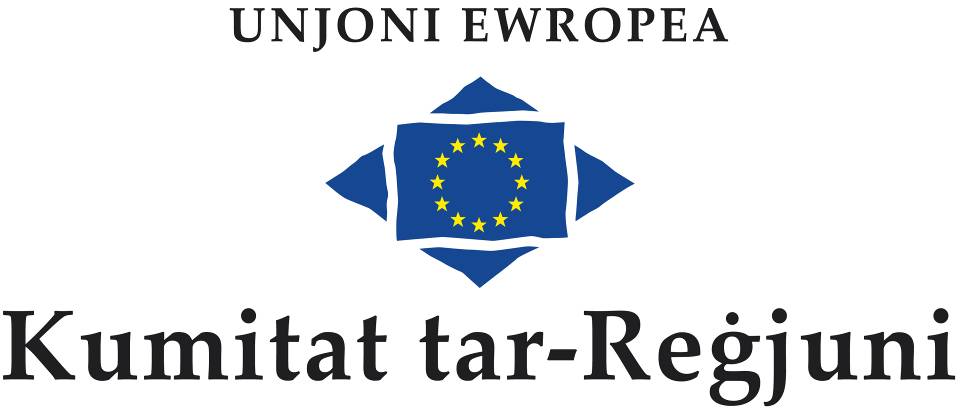 